Dzień dobry,już po raz czwarty zapraszam Cię do wspolnej zabawy.Na początek zabawa oddechowa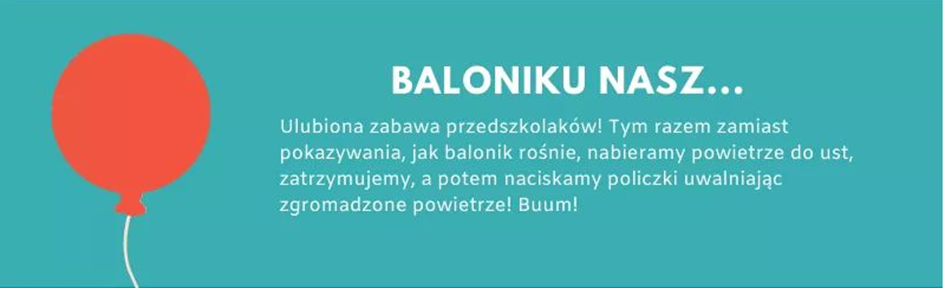 Gimnastyka buzi i języka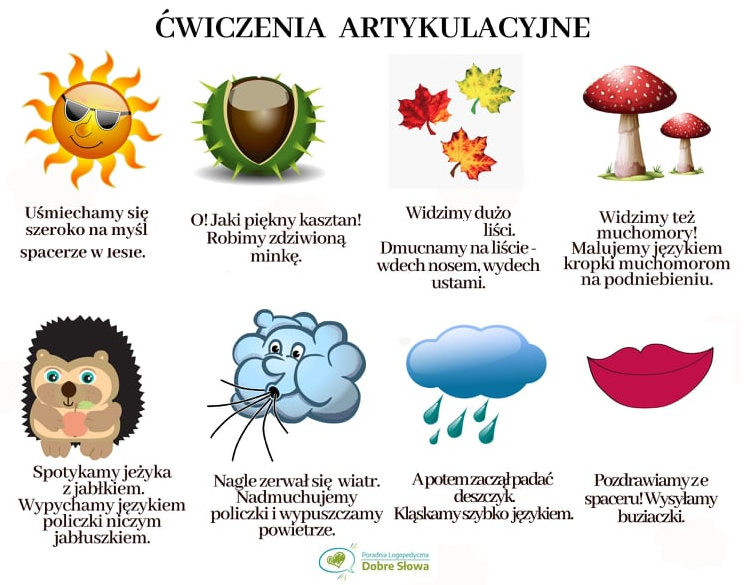 Zabawy słuchowe:Głuchy telefonJedna osoba z rodziny wymyśla słowo. Mówi je na ucho kolejnej osobie. Wygrywacie, jeżeli ostatnia osoba powie to samo słowe, które wymyśliła pierwsza osoba. Im więcej osób w zabawie tym weselej!Kto tak gra?Jedna osoba zamyka oczy, pozostałe trzymają trójkąty (lub po dwie łyżki na których będą gać- stukając jedna o drugą). Osoba wybrana  gra na swoim trójkąciku. Ty słuchasz z zamkniętymi oczami. Następnie otwierasz je i próbujesz powedzieć, kto grał na instrumencie.Wzbogacanie słownictwa, rozwijanie myślenia. Doskonalenie umiejetności wypowiadania się.Poniżej masz 2 karty- na jednej miasto, na drugiej wieś. Na kolejnych dwóch masz obrazk, które trzeba wyciąć. Następnie dopasuj, który obrazek pasuje do miasta, a który do wsi. Jeśli nie masz drukarki popatrz na ilusracje na komputerez i po kolei powiedz co pasuje do miasta, a co do wsi.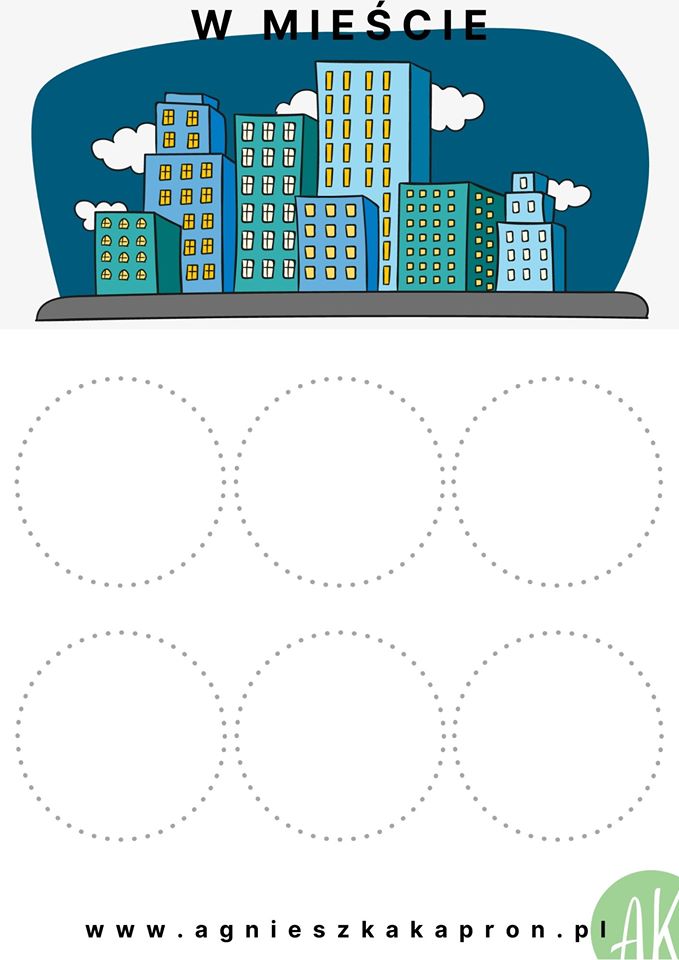 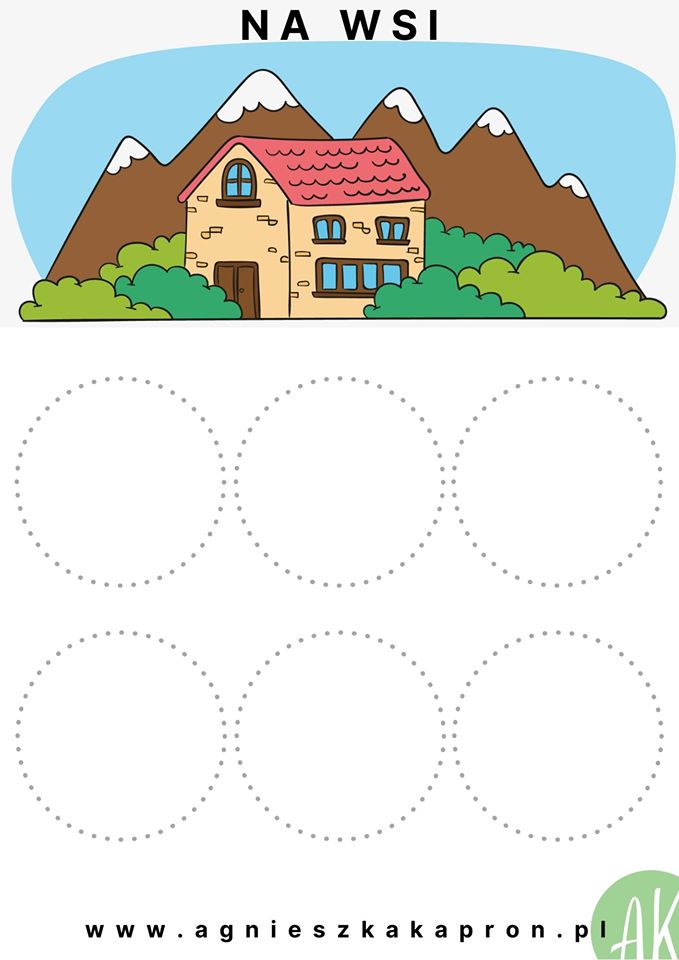 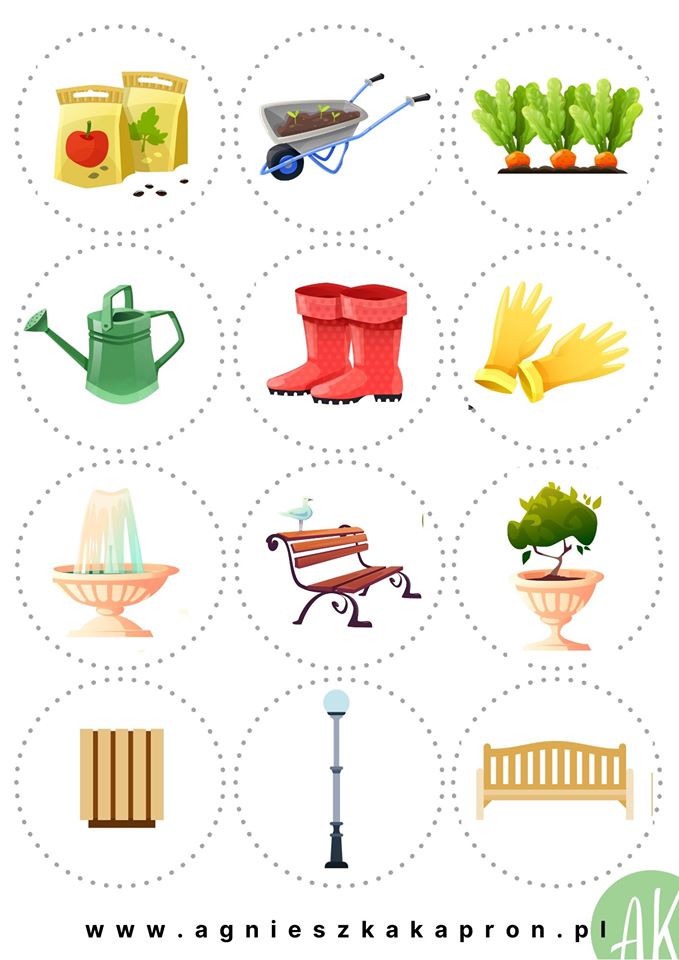 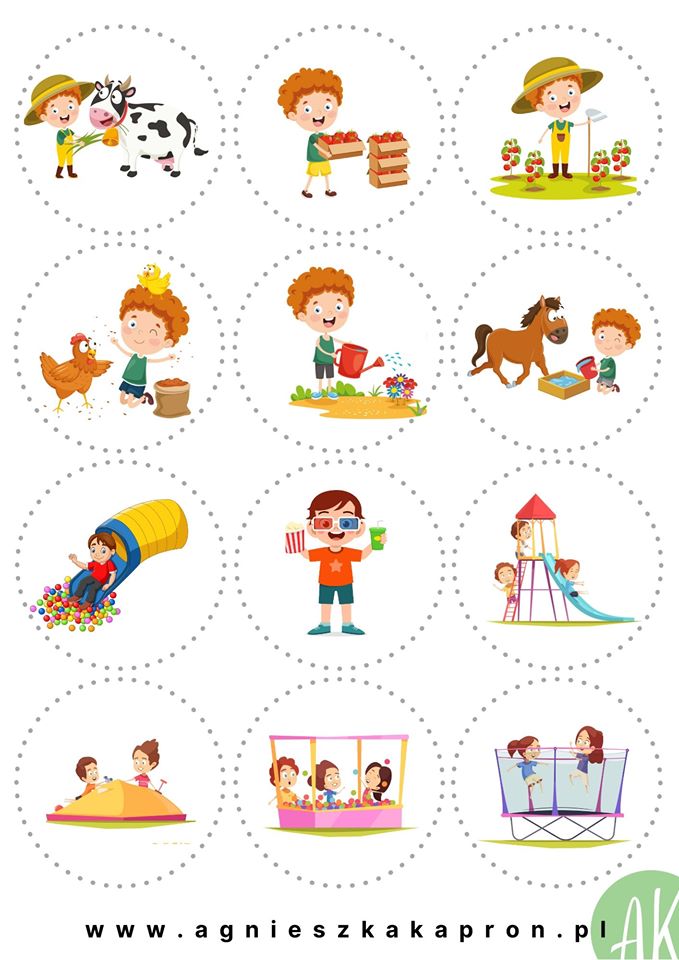 